Мастер-класс для родителей и педагогов.«Использование в работе с детьми развивающих математических игр».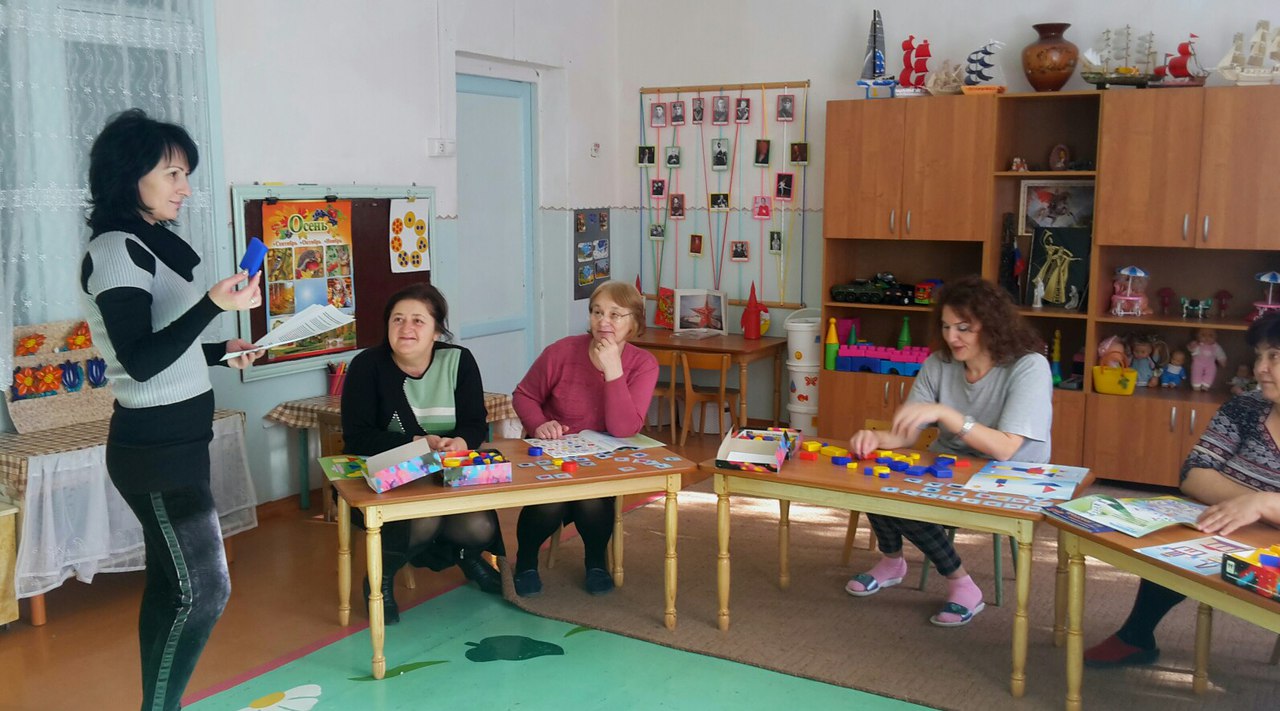 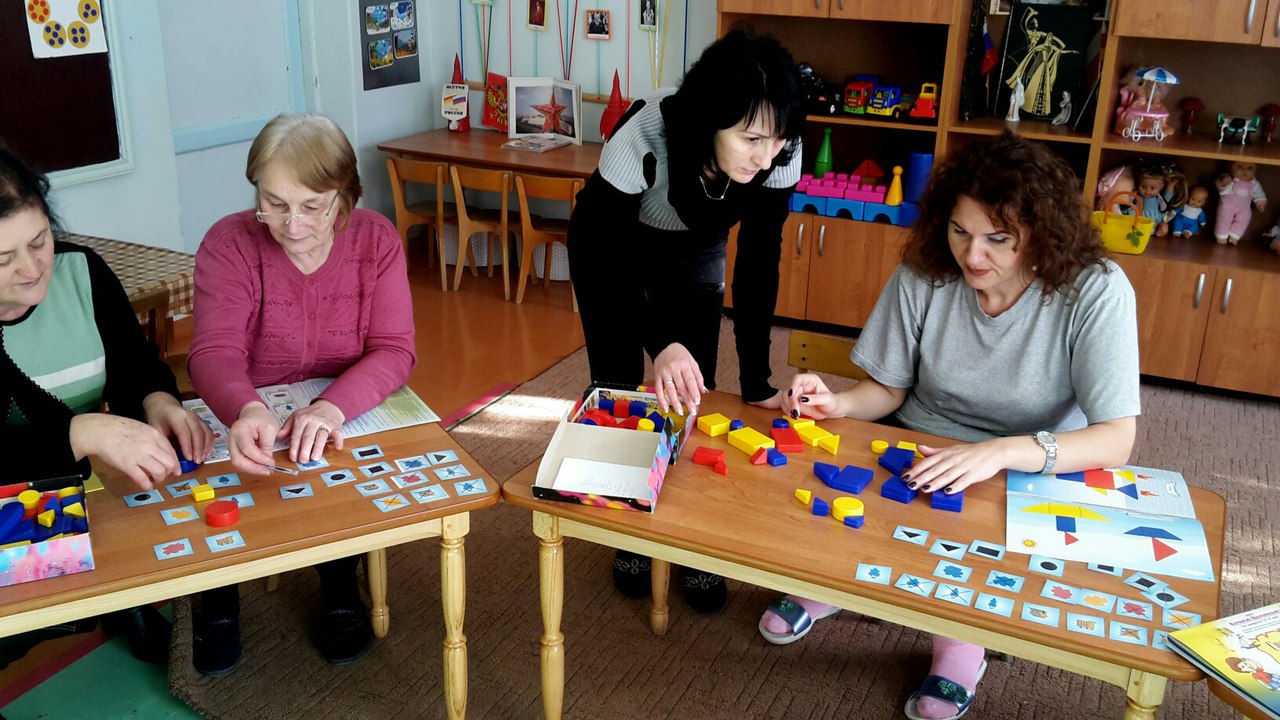 ЦЕЛЬ:Донести до сознанияродителей и педагогов необходимость  работы с блоками Дьеныша и палочками Кюизенера.Способствовать повышению интереса педагогов к поиску интересных методов и технологий в работе с детьми по математическому развитию.  Повышение уровня профессионализма воспитателей.Познакомить с вариантами применения данного дидактического материала на практике.ПЛАН ПРОВЕДЕНИЯ:Знакомство Практическая часть Заключение   Методика развития элементарных математических представлений у детей дошкольного  возраста постоянно развивается, совершенствуется, обогащается за счет новых технологий обучения.   Разработка и внедрение в практику эффективных дидактических средств, развивающих методов позволяет педагогам разнообразить занятие с детьми, познакомить со сложными, абстрактными, математическими понятиями доступной малышам форме.       Ведущей деятельностью детей дошкольного возраста является игра, поэтому от педагога требуется умение ориентироваться в мире современных игр и игрушек, сохраняя баланс между желанием ребенка и пользой для него, больше уделяя внимания современным нетрадиционным дидактическим и развивающим играм, способствуя адекватной социализации ребенка.      Из опыта работы могу сказать, что развитию интеллектуальных и личностных качеств, детей, формированию предпосылок учебной деятельности способствуют: логические блоки Дьеныша и палочки Кюизенера.    Логическое мышление в полном объеме начинает формироваться только к старшему дошкольному возрасту. Но учить ребенка решать логические задачи, системно думать необходимо думать с самого раннего возраста. Знание логике способствует интеллектуальному развитию личности. Поэтому с первой младшей группы можно начинать знакомить малышей с некоторыми основными понятиями, которые будут способствовать развитию логического мышления, в дальнейшем используя для этого дидактические развивающие игры. Ознакомления идет по принципу « от простого сложному». На первом этапе (1мл. группа) дети знакомятся с игровым материалом « Удивляйка ». Это рамки с вкладышами,  разработанные З.Дьенышем. использование данного материала в работе с детьми позволило мне решить следующие задачи:Сформировать умение различать предметы по величине.Развивать умение формировать группы однородных предметов. Сформировать умение различать предметы по форме.Следующим этапом было знакомства с блоками Дьеныша.     В процессе манипуляций с блоками, дети установили, что блоки имеют разный цвет форму, размер, что с ними можно играть, выстраивать дорожки, башенки, и т.д.      Поскольку блоки представляют с собой эталоны форм, цвета они помогли в запоминание программного материала по соотношению цвета, формы, в установление сходства и различия между предметами.           В помощь к блокам имеются альбомы (для каждого возраста).     Накладывая цветные блоки на цветные изображения в альбоме, дети в восторге от того, что плоскостные изображения превращаются в объемные.    Предлагаю вам самим рассмотреть и познакомиться с логическими блоками, которые были разработаны венгерским психологом и математиком Дьенышем, с помощью блоков дети овладевают различными мыслительными умениями.       С помощью логических блоков дети тренируют внимание память и восприятие. Объемный логический материал представляет с собой набор из 48 логических блоков различающихся четырьмя свойствами: формой,  цветом, размером и толщиной (показ фигур). Плоскостной логический материал представляет  собой набор из 24 фигур различающихся тремя свойствами: форма, цвет, размер.     Так же имеются карточки, на которых условно обозначаются свойства блоков (показ карточек).      Использование карточек позволяет развивать у детей способность к замещению и моделированию свойств.  ( Предложить воспитателям открыть альбомы и выполнить несколько упражнений, заданий).      Наряду с блоками Дьеныша в систему игровых упражнений для развития элементарных математических представлений можно использовать и другую методику – палочки Кюизенера. Методика Кюизенера универсальна, она не вступает в противоречия ни с одной из существующих методик, а на оборот удачно их дополняет. Палочки Кюизенера просты и понятны детям, они привыкают к ним еще в раннем возрасте и уже воспринимают в качестве игрового материала и не видят в них скучное заучивание чисел. Помимо явной эффективности обучение методике, палочки Кюизенера  задействуют еще и ряд других областей: развивают мелкую моторику  рук, зрительное и пространственное восприятие, стимулируют воображение. К цветным палочкам так же разработаны альбомы в соответствии с возрастом. Я предлагаю вам, участникам мастер-класса рассмотреть альбомы и выполнить несколько упражнений в игровой форме. « Цветные коврики» Цель: углублять знание детей о составе числа из двух меньших чисел.« Играем с цветом» Цель: развивать умение комбинировать цвет в рисунке.« Подбери цифру»Цель: умение соотносить количество предметов с цифрой.«Цветные числа»Цель: закрепить счет в приделах 10.В заключение хочу отметить, что для успешной работы с блоками Дьеныша и палочками Кюизенера педагогам необходимо выполнять некоторые заповеди: Поощрять все усилия ребенка и само его стремление узнать новое.Избегать отрицательных оценок результатов деятельности ребенка.Сравнивать результаты работы ребенка только с его же собственными достижениями.